SKŁADY WĘGLA – WSTĘPNE WYNIKI KONTROLI UOKIKUtrata źródeł dostaw oraz wysokie koszty zakupu są główną przyczyną wysokich cen i niedoborów węgla w składach.To wstępne wnioski z pierwszej części badania rynku prowadzonego przez UOKiK.Obecnie sprawdzane są działania producentów, importerów i dużych pośredników na rynku.  [Warszawa, 25 października 2022 r.] W lipcu br. Prezes UOKiK wszczął postępowanie wyjaśniające dotyczące sytuacji na rynku węgla. W pierwszym etapie, przy wsparciu Inspekcji Handlowej, sprawdzeni zostali przedsiębiorcy prowadzący składy węgla. Kontrola objęła 201 podmiotów prowadzących łącznie 255 punktów sprzedaży. Działalność składów węgla ma głównie charakter lokalny. Dlatego dla uzyskania jak najbardziej reprezentatywnej próby, kontrolą objęto podmioty działające w różnych miejscowościach położonych na terenie każdego województwa, dla których sprzedaż paliw stałych stanowi główny przedmiot działalności. Badani przedsiębiorcy w roku 2021 r. dostarczyli do odbiorców końcowych  ok. 1,5 mln ton paliw stałych, co stanowiło ok. 17 proc.  zapotrzebowania gospodarstw domowych. - Pozyskane przez nas dotychczas informacje nie wskazują, że pomiędzy przedsiębiorcami prowadzącymi składy węgla mogło dojść do porozumień ograniczających konkurencję. Wyższe ceny węgla oraz ograniczenia w jego dostępności wynikały z przyczyn zewnętrznych, które były przede wszystkim skutkiem rosyjskiej agresji na Ukrainę – mówi Prezes UOKiK Tomasz Chróstny.Przyczyny wysokich cenPrzyczyną wzrostu cen w składach węgla były głównie rosnące koszty zakupu ponoszone przez tych przedsiębiorców po 24 lutego 2022 roku, a zatem po ataku Rosji na Ukrainę. Jak widać na poniższym wykresie dotyczy to całości węgla sprzedawanego i kupowanego przez badane podmioty (panel „ogółem”). Tendencja wzrostowa widoczna jest również w odniesieniu do ceny sprzedaży najbardziej popularnych produktów -  orzecha i ekogroszku. Podkreślić jednak należy, że od wybuchu wojny w Ukrainie ceny sprzedaży wszystkich sortymentów rosły proporcjonalnie do wzrostu cen ich zakupu przez składy od dostawców lub importerów.Średnie miesięczne ceny sprzedaży i zakupu wybranych rodzajów węgla u badanych podmiotów (tys. zł / t) w okresie styczeń 2021 – lipiec 2022. 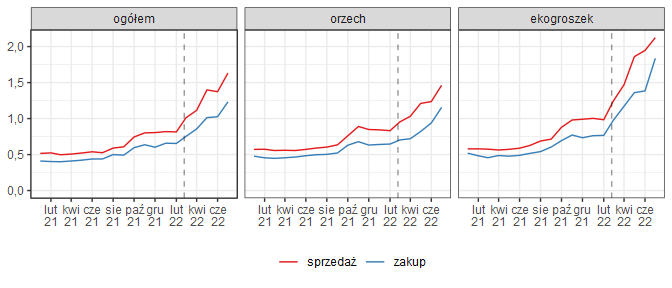 Źródło: odpowiedzi badanych podmiotówCo ważne, nie zaobserwowano istotnego wzrostu marży handlowej, tj. różnicy między średnią ceną zakupu węgla przez składy a średnią ceną jego sprzedaży od lutego do lipca 2022 r. Dla węgla ogółem wzrosła ona jednak z poziomu ok. 20 proc. (luty) do ok. 25 proc. (lipiec).Przyczyny braku węgla w składach Wzrostowi cen towarzyszył niedobór węgla w składach. Po 24 lutego br. znacznemu zmniejszeniu uległa ilość i wartość dokonywanych przez nie zakupów. Główną przyczyną była utrata stałych źródeł dostaw. 77 proc. badanych przedsiębiorców potwierdziło, że krajowi dostawcy lub importerzy odmówili im dostarczenia towaru. Jako główne powody odmowy podano brak węgla lub jego ograniczoną ilość oraz embargo na produkty z Rosji i Białorusi. Dodatkowo, ponad 15 proc. przedsiębiorców wskazało, że doszło do zmian lub wypowiedzenia umów na dostawy paliw stałych po 24 lutego br. Ponadto, od kwietnia br. można było zaobserwować mniejszy popyt na węgiel, bowiem konsumenci wstrzymywali się z zakupem z powodu wyższych cen oraz oczekiwania na wprowadzenie rozwiązań systemowych, np. dofinansowania czy cen regulowanych.Czy w składach zalega węgiel?Kontrolerzy sprawdzili również, czy składy magazynują węgiel w celu późniejszej sprzedaży z większym zyskiem. Nie stwierdzono jednak przypadków, w których istotna ilość węgla znajdującego się w składzie byłaby niedostępna do sprzedaży bez uzasadnionego powodu. W większości był to węgiel przeznaczony do dalszego posortowania (tzw. niesort), który nie mógł być w danym momencie zaoferowany potencjalnym nabywcom. W pozostałych przypadkach był to m.in. towar już sprzedany lub zarezerwowany.Dalsze działania UOKiKW ramach trwającego badania rynku, które obejmuje swoim zakresem producentów węgla (kopalnie) oraz kilkudziesięciu największych importerów i dystrybutorów, zostanie m.in. określona wielkość i wartość rynku wprowadzania węgla do obrotu dla sektora drobnych odbiorców, w tym gospodarstw domowych. Po zakończeniu badania w całościowym raporcie zostaną przedstawione jego szczegółowe wyniki. - W dalszym ciągu badamy rynek węgla, w tym pod kątem możliwych działań ograniczających konkurencję. Apeluję do osób, które mają bezpośrednią wiedzę o takich praktykach, o kontakt z UOKiK. Prowadzimy program pozyskiwania informacji od anonimowych sygnalistów, w którym gwarantujemy pełną anonimowość dla zgłaszających – mówi Prezes UOKiK Tomasz Chróstny. Chcesz poinformować UOKiK o praktykach ograniczających konkurencję? Wejdź na https://konkurencja.uokik.gov.pl/sygnalista/ i skorzystaj z prostego formularza. Zastosowany system zapewnia całkowitą anonimowość, także wobec Urzędu. Jednocześnie przypominamy, że Prezes UOKiK może interweniować w sprawie cen stosowanych przez przedsiębiorców jedynie w ściśle określonych przypadkach, np. jeśli są one wynikiem nadużywania pozycji dominującej przez największych graczy na danym rynku lub niedozwolonego prawem porozumienia przedsiębiorców, tj. podziału rynku czy zmowy cenowej. W takich sytuacjach organ w dalszym ciągu nie ustala poziomu cen, a oddziaływać na nie może jedynie pośrednio, tj. poprzez wyeliminowanie niedozwolonych prawem praktyk i zwiększenie intensywności konkurencji na danym rynku.